Automotive Heating and Air Conditioning 9th EditionChapter 16 – A/C System Diagnosis and RepairLesson PlanCHAPTER SUMMARY: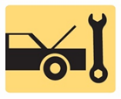 1. Diagnostic Procedure, Verify Customer Concern, Visual Inspection, and Check DTCs2. Check TSBs, Performance A/C Test, Root Cause, Addressing System Odors, and Noise Issues3. Repair the System and Retrofitting_____________________________________________________________________________________OBJECTIVES: 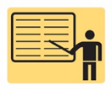 1. Prepare for the ASE Heating and Air Conditioning (A7) certification test content area “A” (A/C System Service, Diagnosis and Repair).2. Describe the eight-step diagnostic procedure for an A/C system.3. Explain how to perform a visual inspection of an A/C system.4. Discuss how to perform an A/C performance test.5. Describe how to determine the root cause of the problem in an A/C system._____________________________________________________________________________________RESOURCES: (All resources may be found at jameshalderman.com)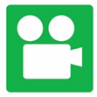 1. Task Sheet: Retrieve and Record Diagnostic Trouble Codes2. Task Sheet: Air Conditioning Noise Diagnosis3. Task Sheet: Performance Test Heating and A/C System4. Task Sheet: Evaporator Housing Drain5. Task Sheet: Remove and Install Evaporator6. Task Sheet: Identify Source of A/C Odors7. Chapter PowerPoint 8. Crossword Puzzle and Word Search (A7) 9. Videos: (A7) Heating & Air Conditioning 10. Animations: (A7) Heating & Air Conditioning _____________________________________________________________________________________ACTIVITIES: 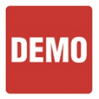 1. Task Sheet: Retrieve and Record Diagnostic Trouble Codes2. Task Sheet: Air Conditioning Noise Diagnosis3. Task Sheet: Performance Test Heating and A/C System4. Task Sheet: Evaporator Housing Drain5. Task Sheet: Remove and Install Evaporator6. Task Sheet: Identify Source of A/C Odors_____________________________________________________________________________________ASSIGNMENTS: 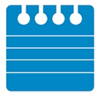 1. Chapter crossword and word search puzzles from the website.2. Complete end of chapter quiz from the textbook. 3. Complete multiple choice and short answer quizzes downloaded from the website._____________________________________________________________________________________Automotive Heating and Air Conditioning 9th EditionChapter 16 – A/C System Diagnosis and RepairLesson PlanCLASS DISCUSSION: 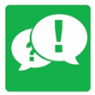 1. Review and group discussion chapter Frequently Asked Questions and Tech Tips sections. 2. Review and group discussion of the five (5) chapter Review Questions._____________________________________________________________________________________NOTES AND EVALUATION: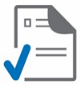 _____________________________________________________________________________________